Городские вести.руinfo@gorodskievesti.ruНачальнику Управления образования городского округа ПервоуральскО направлении информации для размещения на официальном сайте«Безопасность воды в бассейнах  летних оздоровительных учреждениях»Плавание является одним из важных звеньев в системе закаливания и физического воспитания детей. Постоянный контакт с водой закаливает, является профилактикой простудных заболеваний, способствует воспитанию силы воли и физической выносливости. Во время плавания создаются отличные  условия для улучшения работы системы органов кровообращения, дыхания: увеличивается количество кислорода, поглощаемого всеми органами и тканями организма, усиливается венозный отток от ног, работают почти все мышцы тела. Плавание развивает дыхательную и сердечно-сосудистую системы, укрепляет весь организм. Во время плавания совершенствуется механизм терморегуляции, улучшаются иммунологические свойства, повышается адаптация к разнообразным условиям внешней среды. Очень важное значение имеет качество воды в бассейнах, используемых для оздоровительных учреждений. Качество воды бассейнов определяется рядом показателей:- соответствие воды   по основным  микробиологическим показателям, таким как  отсутствие  общих колиформных бактерий, термотолерантных  колиформных бактерий, колифагов, возбудителей кишечных инфекций,  золотистого стафилококка,-  соответствие воды по  паразитологическим показателям, в т.ч.  отсутствие цист лямблий,  яйц и личинок гельминтов,- соответствие воды  санитарно–химическим  показателям, в том числе содержания  остаточных веществ, используемых при обеззараживании воды бассейна: свободного содержания хлора,  хлороформа (при хлорировании) или формальдегида (при озонировании воды), - соответствие воды  органолептическим показателям (мутность, цветность и запах воды).У собственников  бассейнов  оздоровительных учреждений разработана программа производственного контроля в соответствии  с которой  проводится  лабораторный контроль, с установленной кратностью и периодичностью  за качеством воды бассейна. При обнаружении неудовлетворительных результатов  в пробах воды бассейна  приминаются  меры по  дополнительному обеззараживанию  воды бассейна,  обеззараживанию и дезинфекции   чаш бассейна, полной смены воды в чашах бассейна.С начала  оздоровительного   сезона 2023 года   в ходе контрольно – надзорных мероприятий в отношении оздоровительных учреждений были проведены лабораторные исследования   качества  воды бассейнов, по результатам  исследований установлено, что вода в бассейнах городского округа Первоуральск   соответствует  требованиям санитарного законодательства, что минимизирует  риски возникновения и распространения инфекционных и паразитарных в летних оздоровительных учреждениях и способствует оздоровлению и закаливанию детей.Начальник Территориального отдела Управления Роспотребнадзора по Свердловской области в городе Первоуральск, Шалинском, Нижнесергинском районах и городе Ревда -Главный государственный санитарный врач по городу Первоуральск, Шалинскому, Нижнесергинскому районам и городу Ревда                                                                 И.Б. Хованов                          Наговицына Елена Евгеньевна,  ведущий специалист-эксперт Первоуральского отдела Управления Роспотребнадзора по Свердловской области, тел. 8-343-9-24-46-17
ФЕДЕРАЛЬНАЯ СЛУЖБА ПО НАДЗОРУ В СФЕРЕ ЗАЩИТЫ ПРАВ ПОТРЕБИТЕЛЕЙ И 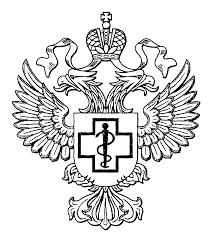 БЛАГОПОЛУЧИЯ ЧЕЛОВЕКА Территориальный отделУправления Федеральной службы по надзору в сфере защиты прав потребителей и благополучия человека по Свердловской области в городе Первоуральск, Шалинском, Нижнесергинском районах и городе Ревда(Первоуральский отдел УправленияРоспотребнадзора по Свердловской области)Вайнера ул., д. 4, г. Первоуральск, 623102,тел.: (3439) 24-52-15, факс (3439) 24-84-20,e-mail: mail_11@66.rospotrebnadzor.ruhttp://66. rospotrebnadzor.ruОКПО 77149652, ОГРН 1056603541565  ИНН/КПП 6670083677/667001001       .07.2023г.  №66-11-06/15-             -2023